ИТОГОВАЯ КОНТРОЛЬНАЯ РАБОТА ЗА 1 ЧЕТВЕРЬ ПО ИСТОРИИ ДРЕВНЕГО МИРАКласс: _____________________________________________________________ФИО_______________________________________________________________Дата:______________________________________________________________Вариант 1.Задание 1.  Тест.1. Египетский фараон, которому была построена самая большая пирамида?А) Эхнатон   Б) Хеопс   В) Тутанхамон2. Письменность в Древнем Египте:А) иероглифы   Б) клинопись   В) папирус3. Кого древние египтяне считали «живым богом»?А) главного жреца   Б) фараона    В) Амон-Ра4. Что символизировала двойная корона египетских фараонов?А) объединение Южного и Северного царств  Б) союз богов неба и землиВ) царство мертвых и царство живых5. Какое значение имели военные походы фараонов Древнего Египта в другие страны?А) обогащали фараонов и вельмож   Б) ослабляли свою страну   В) давали возможность воинам проверить свои силы.6. Рассказывая об орошении полей в Древнем Египте, мы используем слова.Найдите и укажите номер понятия, лишнего в этом перечне.1) каналы   2) земляные насыпи   3) шадуфы   4) амулеты_____________________________________________________________________7.  Древнейшие столицей Египта был город1) Александрия   2) Вавилон   3) МемфисЗадание 2.  Соотнесите территорию, в которую фараон направлял войска, и добычу, которую он мог там захватить.А) Нубия                                                      1) ценная древесина                   Б) Ливия                                                      2) золотоВ) Синайский полуостров                          3) скотГ) Финикия                                                 4) медная рудаЗадание 3. Дайте развернутый ответ: Какими особенностями обладало письмо созданное в Древнем Египте?  ИТОГОВАЯ КОНТРОЛЬНАЯ РАБОТА ЗА 1 ЧЕТВЕРЬ ПО ИСТОРИИ ДРЕВНЕГО МИРАКласс: ________________________________________________________________ФИО_________________________________________________________________Дата:_________________________________________________________________Вариант 2.Задание 1.  Тест.1. Наибольшие завоевания Древнего Египта связаны с именем фараона:А) Тутмоса                           Б) ХеопсаВ) Аменхотепа                    Г) Тутанхамон2. Письмена древних египтян:А) пиктограммы               Б) иероглифыВ) клинопись                    Г) руны3. Для письма древние египтяне использовали:А) кору деревьев               Б) тростник папирусаВ) кожу животных              Г) глиняные таблички4. Каменистые преграды на дне реки называются:А) ил                          Б) дельтаВ) оазис                     Г) порог5. Кто такие вельможи?А) служители Бога                   Б) царские военачальникиВ) наемные воины                   Г) собиратели налогов6. Рассказывая об орошении полей в Древнем Египте, мы используем слова.Найдите и укажите номер понятия, лишнего в этом перечне.1) каналы   2) земляные насыпи   3) шадуфы   4) амулеты_____________________________________________________________________7.  Древнейшие столицей Египта был город1) Александрия   2) Вавилон   3) МемфисЗадание 2.  Соотнесите территорию, в которую фараон направлял войска, и добычу, которую он мог там захватить.А) Ливия                                                     1) скот  Б) Нубия                                                     2) медная руда В) Синайский полуостров                         3) ценная древесина                  Г) Финикия                                                  4) золотоЗадание 3. Дайте развернутый ответ: Какие сооружения и статуи Древнего Египта Вам известныЗадание 4. Кроссворд итоговый «Древний Египет»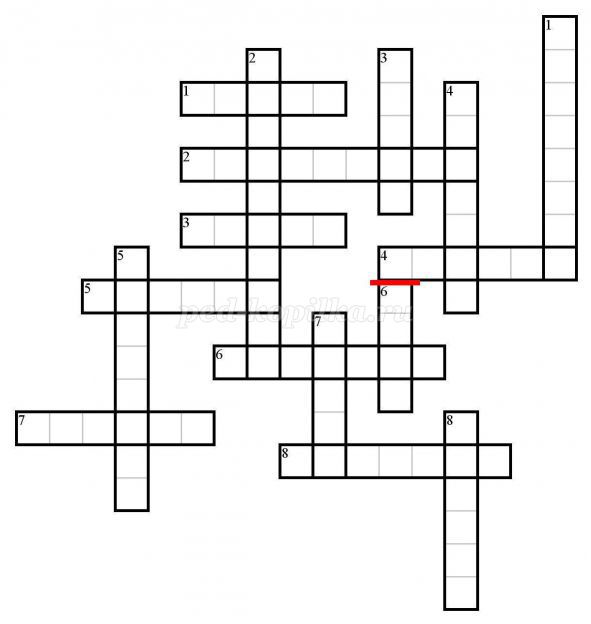 
По горизонтали:
1. Они знали молитвы и совершали священные обряды.
2. Боевая повозка, запряженная конями. 
3. Приспособление для подъема воды. 
4. Сплав меди и олова. 
5. Оружие египетского воина.
6. Этот греческий историк назвал Египет «даром Нила».
7. Фруктовые плоды, выращиваемые в Египте.
8. Речной тростник, используемый в качестве письменного материала. 
По вертикали:
1. Знатный и богатый египтянин. 
2. Основное занятие простых египтян.
3. Мертвое тело фараона. 
4. Море, омывающее Египет с Востока. 
5. Грандиозные усыпальницы фараонов. 
6. Самый почитаемый бог в Древнем Египте. 
7. Священное животное в Древнем Египте. 
8. Египетский фараон, завоевавший Нубию.Задание 4. Кроссворд итоговый «Древний Египет»
По горизонтали:
1. Они знали молитвы и совершали священные обряды.
2. Боевая повозка, запряженная конями. 
3. Приспособление для подъема воды. 
4. Сплав меди и олова. 
5. Оружие египетского воина.
6. Этот греческий историк назвал Египет «даром Нила».
7. Фруктовые плоды, выращиваемые в Египте.
8. Речной тростник, используемый в качестве письменного материала. 
По вертикали:
1. Знатный и богатый египтянин. 
2. Основное занятие простых египтян.
3. Мертвое тело фараона. 
4. Море, омывающее Египет с Востока. 
5. Грандиозные усыпальницы фараонов. 
6. Самый почитаемый бог в Древнем Египте. 
7. Священное животное в Древнем Египте. 
8. Египетский фараон, завоевавший Нубию.Ответы:АБВГАБВГВариант 1Вариант 2.Задание 1.1-б2-а3-б4-а5-а6-4(амулет- использовали в качестве украшения жилища и в религиозных ритуалах)7-3Задание 1.1-а2-б3-б4-г5-б6-4(амулет- использовали в качестве украшения жилища и в религиозных ритуалах)7-3Задание 2.   2341Задание 2.  1423Задание 3.Развернутый ответЗадание 3.Развернутый ответЗадание 4. Кроссворд: Ответы:
По горизонтали: 1. Жрецы; 2. Колесница; 3. Шадуф; 4. Бронза; 5. Кинжал; 6. Геродот; 7. Финики; 8. Папирус.
По вертикали: 1. Вельможа; 2. Земледелие; 3. Мумия; 4. Красное; 5. Пирамиды; 6. Амон; 7. Кошка; 8. Тутмос.Задание 4. Кроссворд: Ответы:
По горизонтали: 1. Жрецы; 2. Колесница; 3. Шадуф; 4. Бронза; 5. Кинжал; 6. Геродот; 7. Финики; 8. Папирус.
По вертикали: 1. Вельможа; 2. Земледелие; 3. Мумия; 4. Красное; 5. Пирамиды; 6. Амон; 7. Кошка; 8. Тутмос.